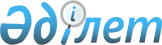 Жезқазған қалалық мәслихатының 2017 жылғы 25 желтоқсандағы XVI сессиясының № 16/156 "2018-2020 жылдарға арналған қалалық бюджет туралы" шешіміне өзгерістер енгізу туралыҚарағанды облысы Жезқазған қалалық мәслихатының 2018 жылғы 27 қарашадағы № 28/256 шешімі. Қарағанды облысының Әділет департаментінде 2018 жылғы 11 желтоқсанда № 5049 болып тіркелді
      Қазақстан Республикасының 2008 жылғы 4 желтоқсандағы Бюджет кодексіне, Қазақстан Республикасының 2001 жылғы 23 қаңтардағы "Қазақстан Республикасындағы жергілікті мемлекеттік басқару және өзін-өзі басқару туралы" Заңына сәйкес, Жезқазған қалалық мәслихаты ШЕШІМ ЕТТІ:
      1. Жезқазған қалалық мәслихатының 2017 жылғы 25 желтоқсандағы XVI сессиясының № 16/156 "2018-2020 жылдарға арналған қалалық бюджет туралы" (Нормативтік құқықтық актілерді мемлекеттік тіркеу тізілімінде № 4517 тіркелген, 2018 жылғы 10 қаңтардағы Қазақстан Республикасы Нормативтік құқықтық актілерінің электрондық түрдегі эталондық бақылау банкінде, 2018 жылғы 12 қаңтардағы № 02 (8065), 2018 жылғы 19 қаңтардағы № 03 (8066), "Сарыарқа" газетінде, 2018 жылғы 12 қаңтардағы № 1 (207), 2018 жылғы 19 қаңтардағы № 2 (208) "Жезказганский вестник" газетінде жарияланған) шешіміне мынадай өзгерістер енгізілсін:
      1 тармақ келесі редакцияда мазмұндалсын:
      "1. 2018-2020 жылдарға арналған қалалық бюджет 1, 2, 3 қосымшаларға сәйкес, оның ішінде 2018 жылға келесі көлемдерде бекітілсін: 
      1) кірістер – 12187933 мың теңге, оның ішінде:
      салықтық түсімдер – 7373738 мың теңге;
      салықтық емес түсімдер – 39869 мың теңге;
      негізгі капиталды сатудан түсетін түсімдер – 51431 мың теңге;
      трансферттердің түсімдері – 4722895 мың теңге;
      2) шығындар - 13086213 мың теңге;
      3) таза бюджеттік кредиттеу – 367338 мың теңге, оның ішінде:
      бюджеттік кредиттер – 398646 мың теңге;
      бюджеттік кредиттерді өтеу – 31308 мың теңге;
      4) қаржы активтерімен операциялар бойынша сальдо – 0 мың теңге, оның ішінде:
      қаржы активтерін сатып алу – 0 мың теңге;
      мемлекеттің қаржы активтерін сатудан түсетін түсімдер – 0 мың теңге;
      5) бюджет тапшылығы (профициті) – алу 1265618 мың теңге;
      6) бюджет тапшылығын қаржыландыру (профицитін пайдалану) – 1265618 мың теңге, оның ішінде:
      қарыздар түсімдері – 571426 мың теңге;
      қарыздарды өтеу – 31308 мың теңге;
      бюджет қаражатының пайдаланылатын қалдықтары – 725500 мың теңге.";
      4 тармақ келесі редакцияда мазмұндалсын:
      "4. 2018 жылға арналған қалалық бюджеттің түсімдерінің құрамында облыстық және республикалық бюджеттерден 3425675 мың теңге сомасындағы ағымдағы нысаналы трансферттер мен даму трансферттері қарастырылғаны ескерілсін.";
      6 тармақ келесі редакцияда мазмұндалсын:
      "6. 2018 жылға арналған қалалық бюджеттің шығыстары құрамында ауылдық елді мекендердің әлеуметтік сала мамандарын қолдау шараларын іске асыруға республикалық бюджеттен 5832 мың теңге бюджеттік кредиттер қарастырылғаны ескерілсін.";
      12 тармақ келесі редакцияда мазмұндалсын:
      "12. Жезқазған қаласы атқарушы органының 2018 жылға арналған резерві 0 мың теңге сомасында бекітілсін.";
      аталған шешімнің 1, 4, 5 қосымшалары осы шешімнің 1, 2, 3 қосымшаларына сәйкес жаңа редакцияда мазмұндалсын.
      2. Осы шешім 2018 жылдың 1 қаңтарынан бастап қолданысқа енеді. 2018 жылға арналған бюджет 2018 жылға арналған ағымдағы нысаналы трансферттер мен нысаналы даму трансферттері, кредиттер 2018 жылға арналған ауылдық әкімдер аппараттарының шығындары
					© 2012. Қазақстан Республикасы Әділет министрлігінің «Қазақстан Республикасының Заңнама және құқықтық ақпарат институты» ШЖҚ РМК
				
      Сессия төрағасы

М. Муханбедин

      Қалалық мәслихаттың хатшысы

С. Медебаев
Жезқазған қалалық мәслихатының 2018 жылғы 27 қарашадағы
ХХVІІІ сессиясының №28/256 шешіміне
1 қосымшаЖезқазған қалалық мәслихатының 2017 жылғы 25 желтоқсандағы
XVI сессиясының №16/156 шешіміне
1 қосымша
Санаты
Санаты
Санаты
Санаты
Сомасы, мың теңге
Сыныбы
Сыныбы
Сыныбы
Сомасы, мың теңге
Ішкі сыныбы
Ішкі сыныбы
Сомасы, мың теңге
Атауы
Сомасы, мың теңге
1
2
3
4
5
I. Кірістер
12187933
1
Салықтық түсімдер 
7373738
01
Табыс салығы
3579971
2
Жеке табыс салығы
3579971
03
Әлеуметтiк салық
2690190
1
Әлеуметтiк салық
2690190
04
Меншікке салынатын салықтар
775752
1
Мүлікке салынатын салықтар
510843
3
Жер салығы
21534
4
Көлік құралдарына салынатын салық
242521
5
Бiрыңғай жер салығы
854
05
Тауарларға, жұмыстарға және қызметтерге салынатын iшкi салықтар
295100
2
Акциздер
7849
3
Табиғи және басқа да ресурстарды пайдаланғаны үшiн түсетiн түсiмдер
204000
4
Кәсiпкерлiк және кәсiби қызметтi жүргiзгенi үшiн алынатын алымдар
74760
5
Ойын бизнесіне салық
8491
08
Заңдық маңызы бар әрекеттерді жасағаны және (немесе) оған уәкілеттігі бар мемлекеттік органдар немесе лауазымды адамдар құжаттар бергені үшін алынатын міндетті төлемдер
32725
1
Мемлекеттік баж
32725
2
Салықтық емес түсімдер
39869
01
Мемлекеттік меншіктен түсетін кірістер
20356
1
Мемлекеттік кәсіпорындардың таза кірісі бөлігінің түсімдері
626
4
Мемлекет меншігінде тұрған, заңды тұлғалардағы қатысу үлесіне кірістер
15
5
Мемлекет меншігіндегі мүлікті жалға беруден түсетін кірістер
18318
7
Мемлекеттік бюджеттен берілген кредиттер бойынша сыйақылар
1397
02
Мемлекеттік бюджеттен қаржыландырылатын мемлекеттік мекемелердің тауарларды (жұмыстарды, қызметтерді) өткізуінен түсетін түсімдер 
151
1
Мемлекеттік бюджеттен қаржыландырылатын мемлекеттік мекемелердің тауарларды (жұмыстарды, қызметтерді) өткізуінен түсетін түсімдер 
151
03
Мемлекеттік бюджеттен қаржыландырылатын мемлекеттік мекемелер ұйымдастыратын мемлекеттік сатып алуды өткізуден түсетін ақша түсімдері 
8
1
Мемлекеттік бюджеттен қаржыландырылатын мемлекеттік мекемелер ұйымдастыратын мемлекеттік сатып алуды өткізуден түсетін ақша түсімдері 
8
04
Мемлекеттік бюджеттен қаржыландырылатын, сондай-ақ Қазақстан Республикасы Ұлттық Банкінің бюджетінен (шығыстар сметасынан) қамтылатын және қаржыландырылатын мемлекеттік мекемелер салатын айыппұлдар, өсімпұлдар, санкциялар, өндіріп алулар
1549
1
Мұнай секторы ұйымдарынан және Жәбірленушілерге өтемақы қорына түсетін түсімдерді қоспағанда, мемлекеттік бюджеттен қаржыландырылатын, сондай-ақ Қазақстан Республикасы Ұлттық Банкінің бюджетінен (шығыстар сметасынан) қамтылатын және қаржыландырылатын мемлекеттік мекемелер салатын айыппұлдар, өсімпұлдар, санкциялар, өндіріп алулар
1549
06
Басқа да салықтық емес түсімдер
17805
1
Басқа да салықтық емес түсімдер
17805
3
Негізгі капиталды сатудан түсетін түсімдер
51431
01
Мемлекеттік мекемелерге бекітілген мемлекеттік мүлікті сату
801
1
Мемлекеттік мекемелерге бекітілген мемлекеттік мүлікті сату
801
03
Жердi және материалдық емес активтердi сату
50630
1
Жерді сату
21120
2
Материалдық емес активтерді сату 
29510
4
Трансферттердің түсімдері 
4722895
02
Мемлекеттiк басқарудың жоғары тұрған органдарынан түсетін трансферттер
4722895
2
 Облыстық бюджеттен түсетін трансферттер
4722895
Функционалдық топ
Функционалдық топ
Функционалдық топ
Функционалдық топ
Функционалдық топ
Сомасы, мың теңге
Кіші функция
Кіші функция
Кіші функция
Кіші функция
Сомасы, мың теңге
Бюджеттік бағдарламалардың әкімшісі
Бюджеттік бағдарламалардың әкімшісі
Бюджеттік бағдарламалардың әкімшісі
Сомасы, мың теңге
Бағдарлама 
Бағдарлама 
Сомасы, мың теңге
Атауы
Сомасы, мың теңге
1
2
3
4
5
6
II.Шығындар
13086213
01
Жалпы сипаттағы мемлекеттік қызметтер
543589
1
Мемлекеттік басқарудың жалпы функцияларын орындайтын өкілді, атқарушы және басқа органдар
363707
112
Аудан (облыстық маңызы бар қала) мәслихатының аппараты
29158
001
Аудан (облыстық маңызы бар қала) мәслихатының қызметін қамтамасыз ету жөніндегі қызметтер
28933
003
Мемлекеттік органның күрделі шығыстары
225
122
Аудан (облыстық маңызы бар қала) әкімінің аппараты
291392
001
Аудан (облыстық маңызы бар қала) әкімінің қызметін қамтамасыз ету жөніндегі қызметтер
282482
003
Мемлекеттік органның күрделі шығыстары
8910
123
Қаладағы аудан, аудандық маңызы бар қала, кент, ауыл, ауылдық округ әкімінің аппараты
43157
001
Қаладағы аудан, аудандық маңызы бар қаланың, кент, ауыл, ауылдық округ әкімінің қызметін қамтамасыз ету жөніндегі қызметтер
39862
022
Мемлекеттік органның күрделі шығыстары
3295
2
Қаржылық қызмет
3959
459
Ауданның (облыстық маңызы бар қаланың) экономика және қаржы бөлімі
3959
003
Салық салу мақсатында мүлікті бағалауды жүргізу
3959
9
Жалпы сипаттағы өзге де мемлекеттік қызметтер
175923
454
Ауданның (облыстық маңызы бар қаланың) кәсіпкерлік және ауыл шаруашылығы бөлімі
30944
001
Жергілікті деңгейде кәсіпкерлікті және ауыл шаруашылығын дамыту саласындағы мемлекеттік саясатты іске асыру жөніндегі қызметтер
30944
458
Ауданның (облыстық маңызы бар қаланың) тұрғын үй-коммуналдық шаруашылығы, жолаушылар көлігі және автомобиль жолдары бөлімі
87012
001
Жергілікті деңгейде тұрғын үй-коммуналдық шаруашылығы, жолаушылар көлігі және автомобиль жолдары саласындағы мемлекеттік саясатты іске асыру жөніндегі қызметтер
48176
113
Жергілікті бюджеттерден берілетін ағымдағы нысаналы трансферттер
38836
459
Ауданның (облыстық маңызы бар қаланың) экономика және қаржы бөлімі
57967
001
Ауданның (облыстық маңызы бар қаланың) экономикалық саясаттын қалыптастыру мен дамыту, мемлекеттік жоспарлау, бюджеттік атқару және коммуналдық меншігін басқару саласындағы мемлекеттік саясатты іске асыру жөніндегі қызметтер
57967
02
Қорғаныс
14567
1
Әскери мұқтаждар
14287
122
Аудан (облыстық маңызы бар қала) әкімінің аппараты
14287
005
Жалпыға бірдей әскери міндетті атқару шеңберіндегі іс-шаралар
14287
2
Төтенше жағдайлар жөніндегі жұмыстарды ұйымдастыру
280
122
Аудан (облыстық маңызы бар қала) әкімінің аппараты
280
007
Аудандық (қалалық) ауқымдағы дала өрттерінің, сондай-ақ мемлекеттік өртке қарсы қызмет органдары құрылмаған елдi мекендерде өрттердің алдын алу және оларды сөндіру жөніндегі іс-шаралар
280
03
Қоғамдық тәртіп, қауіпсіздік, құқықтық, сот, қылмыстық-атқару қызметі
130592
9
Қоғамдық тәртіп және қауіпсіздік саласындағы басқа да қызметтер
130592
458
Ауданның (облыстық маңызы бар қаланың) тұрғын үй-коммуналдық шаруашылығы, жолаушылар көлігі және автомобиль жолдары бөлімі
130592
021
Елдi мекендерде жол қозғалысы қауiпсiздiгін қамтамасыз ету
130592
04
Білім беру
5377628
1
Мектепке дейінгі тәрбие және оқыту
1074626
464
Ауданның (облыстық маңызы бар қаланың) білім бөлімі
1074626
040
Мектепке дейінгі білім беру ұйымдарында мемлекеттік білім беру тапсырысын іске асыруға
1074626
2
Бастауыш, негізгі орта және жалпы орта білім беру
3363369
464
Ауданның (облыстық маңызы бар қаланың) білім бөлімі
3359997
003
Жалпы білім беру
3082030
006
Балаларға қосымша білім беру
277967
467
Ауданның (облыстық маңызы бар қаланың) құрылыс бөлімі
3372
024
Бастауыш, негізгі орта және жалпы орта білім беру объектілерін салу және реконструкциялау
3372
9
Білім беру саласындағы өзге де қызметтер
939633
464
Ауданның (облыстық маңызы бар қаланың) білім бөлімі
939633
001
Жергілікті деңгейде білім беру саласындағы мемлекеттік саясатты іске асыру жөніндегі қызметтер
38279
005
Ауданның (областык маңызы бар қаланың) мемлекеттік білім беру мекемелер үшін оқулықтар мен оқу-әдiстемелiк кешендерді сатып алу және жеткізу
203980
012
Мемлекеттік органның күрделі шығыстары
896
015
Жетім баланы (жетім балаларды) және ата-аналарының қамқорынсыз қалған баланы (балаларды) күтіп-ұстауға қамқоршыларға (қорғаншыларға) ай сайынға ақшалай қаражат төлемі
29822
022
Жетім баланы (жетім балаларды) және ата-анасының қамқорлығынсыз қалған баланы (балаларды) асырап алғаны үшін Қазақстан азаматтарына біржолғы ақша қаражатын төлеуге арналған төлемдер
1263
029
Балалар мен жасөспірімдердің психикалық денсаулығын зерттеу және халыққа психологиялық-медициналық-педагогикалық консультациялық көмек көрсету
16497
067
Ведомстволық бағыныстағы мемлекеттік мекемелер мен ұйымдардың күрделі шығыстары
647030
068
Халықтың компьютерлік сауаттылығын арттыруды қамтамасыз ету
1866
06
Әлеуметтік көмек және әлеуметтік қамсыздандыру
663275
1
Әлеуметтiк қамсыздандыру
42777
451
Ауданның (облыстық маңызы бар қаланың) жұмыспен қамту және әлеуметтік бағдарламалар бөлімі
29825
005
Мемлекеттік атаулы әлеуметтік көмек
29825
464
Ауданның (облыстық маңызы бар қаланың) білім бөлімі
12952
030
Патронат тәрбиешілерге берілген баланы (балаларды) асырап бағу
12127
031
Жетім балаларды және ата-аналарының қамқорынсыз қалған, отбасылық үлгідегі балалар үйлері мен асыраушы отбасыларындағы балаларды мемлекеттік қолдау
825
2
Әлеуметтiк көмек
491652
451
Ауданның (облыстық маңызы бар қаланың) жұмыспен қамту және әлеуметтік бағдарламалар бөлімі
462080
002
Жұмыспен қамту бағдарламасы
111286
004
Ауылдық жерлерде тұратын денсаулық сақтау, білім беру, әлеуметтік қамтамасыз ету, мәдениет, спорт және ветеринар мамандарына отын сатып алуға Қазақстан Республикасының заңнамасына сәйкес әлеуметтік көмек көрсету
3800
006
Тұрғын үйге көмек көрсету
516
007
Жергілікті өкілетті органдардың шешімі бойынша мұқтаж азаматтардың жекелеген топтарына әлеуметтік көмек
64932
010
Үйден тәрбиеленіп оқытылатын мүгедек балаларды материалдық қамтамасыз ету
1090
013
Белгіленген тұрғылықты жері жоқ тұлғаларды әлеуметтік бейімдеу
46751
014
Мұқтаж азаматтарға үйде әлеуметтiк көмек көрсету
114087
017
Оңалтудың жеке бағдарламасына сәйкес мұқтаж мүгедектердi мiндеттi гигиеналық құралдармен қамтамасыз ету, қозғалуға қиындығы бар бірінші топтағы мүгедектерге жеке көмекшінің және есту бойынша мүгедектерге қолмен көрсететiн тіл маманының қызметтерін ұсыну 
82642
023
Жұмыспен қамту орталықтарының қызметін қамтамасыз ету
36976
464
Ауданның (облыстық маңызы бар қаланың) білім бөлімі
29572
008
Жергілікті өкілді органдардың шешімі бойынша білім беру ұйымдарының күндізгі оқу нысанында оқитындар мен тәрбиеленушілерді қоғамдық көлікте (таксиден басқа) жеңілдікпен жол жүру түрінде әлеуметтік қолдау
29572
9
Әлеуметтiк көмек және әлеуметтiк қамтамасыз ету салаларындағы өзге де қызметтер
128846
451
Ауданның (облыстық маңызы бар қаланың) жұмыспен қамту және әлеуметтік бағдарламалар бөлімі
128846
001
Жергілікті деңгейде халық үшін әлеуметтік бағдарламаларды жұмыспен қамтуды қамтамасыз етуді іске асыру саласындағы мемлекеттік саясатты іске асыру жөніндегі қызметтер
52341
011
Жәрдемақыларды және басқа да әлеуметтік төлемдерді есептеу, төлеу мен жеткізу бойынша қызметтерге ақы төлеу
644
021
Мемлекеттік органның күрделі шығыстары
11226
050
Қазақстан Республикасында мүгедектердің құқықтарын қамтамасыз ету және өмір сүру сапасын жақсарту жөніндегі 2012 - 2018 жылдарға арналған іс-шаралар жоспарын іске асыру
64135
067
Ведомстволық бағыныстағы мемлекеттік мекемелер мен ұйымдардың күрделі шығыстары
500
07
Тұрғын үй-коммуналдық шаруашылық
3456567
1
Тұрғын үй шаруашылығы
967941
458
Ауданның (облыстық маңызы бар қаланың) тұрғын үй-коммуналдық шаруашылығы, жолаушылар көлігі және автомобиль жолдары бөлімі
279611
004
Азаматтардың жекелеген санаттарын тұрғын үймен қамтамасыз ету
279294
005
Авариялық және ескі тұрғын үйлерді бұзу
100
049
Көп пәтерлі тұрғын үйлерде энергетикалық аудит жүргізу
217
467
Ауданның (облыстық маңызы бар қаланың) құрылыс бөлімі
676098
003
Коммуналдық тұрғын үй қорының тұрғын үйін жобалау және (немесе) салу, реконструкциялау
607423
004
Инженерлік-коммуникациялық инфрақұрылымды жобалау, дамыту және (немесе) жайластыру
68675
479
Ауданның (облыстық маңызы бар қаланың) тұрғын үй инспекциясы бөлімі
12232
001
Жергілікті деңгейде тұрғын үй қоры саласындағы мемлекеттік саясатты іске асыру жөніндегі қызметтер
11634
005
Мемлекеттік органның күрделі шығыстары
598
2
Коммуналдық шаруашылық 
1367057
458
Ауданның (облыстық маңызы бар қаланың) тұрғын үй-коммуналдық шаруашылығы, жолаушылар көлігі және автомобиль жолдары бөлімі
196894
012
Сумен жабдықтау және су бұру жүйесінің жұмыс істеуі
196894
467
Ауданның (облыстық маңызы бар қаланың) құрылыс бөлімі
1170163
006
Сумен жабдықтау және су бұру жүйесін дамыту
774724
007
Қаланы және елді мекендерді абаттандыруды дамыту
170156
058
Елді мекендердегі сумен жабдықтау және су бұру жүйелерін дамыту
225283
3
Елді-мекендерді көркейту
1121369
123
Қаладағы аудан, аудандық маңызы бар қала, кент, ауыл, ауылдық округ әкімінің аппараты
4678
008
Елді мекендердегі көшелерді жарықтандыру
4678
458
Ауданның (облыстық маңызы бар қаланың) тұрғын үй-коммуналдық шаруашылығы, жолаушылар көлігі және автомобиль жолдары бөлімі
1116691
015
Елдi мекендердегі көшелердi жарықтандыру
290832
016
Елдi мекендердiң санитариясын қамтамасыз ету
28289
017
Жерлеу орындарын ұстау және туыстары жоқ адамдарды жерлеу
7230
018
Елдi мекендердi абаттандыру және көгалдандыру
790340
08
Мәдениет, спорт, туризм және ақпараттық кеңістік
603329
1
Мәдениет саласындағы қызмет
133838
455
Ауданның (облыстық маңызы бар қаланың) мәдениет және тілдерді дамыту бөлімі
133838
003
Мәдени-демалыс жұмысын қолдау
133838
2
Спорт
138697
465
Ауданның (облыстық маңызы бар қаланың) дене шынықтыру және спорт бөлімі
118513
001
Жергілікті деңгейде дене шынықтыру және спорт саласындағы мемлекеттік саясатты іске асыру жөніндегі қызметтер
12879
005
Ұлттық және бұқаралық спорт түрлерін дамыту
72894
006
Аудандық (облыстық маңызы бар қалалық) деңгейде спорттық жарыстар өткізу
9580
007
Әртүрлi спорт түрлерi бойынша аудан (облыстық маңызы бар қала) құрама командаларының мүшелерiн дайындау және олардың облыстық спорт жарыстарына қатысуы
23160
467
Ауданның (облыстық маңызы бар қаланың) құрылыс бөлімі
20184
008
Cпорт объектілерін дамыту
20184
3
Ақпараттық кеңістік
206232
455
Ауданның (облыстық маңызы бар қаланың) мәдениет және тілдерді дамыту бөлімі
105732
006
Аудандық (қалалық) кітапханалардың жұмыс істеуі
94112
007
Мемлекеттiк тiлдi және Қазақстан халқының басқа да тiлдерін дамыту
11620
456
Ауданның (облыстық маңызы бар қаланың) ішкі саясат бөлімі
100500
002
Мемлекеттік ақпараттық саясат жүргізу жөніндегі қызметтер
100500
9
Мәдениет, спорт, туризм және ақпараттық кеңiстiктi ұйымдастыру жөнiндегi өзге де қызметтер
124562
455
Ауданның (облыстық маңызы бар қаланың) мәдениет және тілдерді дамыту бөлімі
35891
001
Жергілікті деңгейде тілдерді және мәдениетті дамыту саласындағы мемлекеттік саясатты іске асыру жөніндегі қызметтер
23197
010
Мемлекеттік органның күрделі шығыстары
7117
032
Ведомстволық бағыныстағы мемлекеттік мекемелер мен ұйымдардың күрделі шығыстары
5577
456
Ауданның (облыстық маңызы бар қаланың) ішкі саясат бөлімі
88671
001
Жергілікті деңгейде ақпарат, мемлекеттілікті нығайту және азаматтардың әлеуметтік сенімділігін қалыптастыру саласында мемлекеттік саясатты іске асыру жөніндегі қызметтер 
43909
003
Жастар саясаты саласында іс-шараларды іске асыру
44162
032
Ведомстволық бағыныстағы мемлекеттік мекемелер мен ұйымдардың күрделі шығыстары
600
10
Ауыл, су, орман, балық шаруашылығы, ерекше қорғалатын табиғи аумақтар, қоршаған ортаны және жануарлар дүниесін қорғау, жер қатынастары
171134
1
Ауыл шаруашылығы
107155
473
Ауданның (облыстық маңызы бар қаланың) ветеринария бөлімі
107155
001
Жергілікті деңгейде ветеринария саласындағы мемлекеттік саясатты іске асыру жөніндегі қызметтер
15816
003
Мемлекеттік органның күрделі шығыстары
3460
005
Мал көмінділерінің (биотермиялық шұңқырлардың) жұмыс істеуін қамтамасыз ету
13200
006
Ауру жануарларды санитарлық союды ұйымдастыру
700
007
Қаңғыбас иттер мен мысықтарды аулауды және жоюды ұйымдастыру
17546
009
Жануарлардың энзоотиялық аурулары бойынша ветеринариялық іс-шараларды жүргізу
5002
010
Ауыл шаруашылығы жануарларын сәйкестендіру жөніндегі іс-шараларды өткізу
19147
011
Эпизоотияға қарсы іс-шаралар жүргізу
24879
032
Ведомстволық бағыныстағы мемлекеттік мекемелер мен ұйымдардың күрделі шығыстары
7405
6
Жер қатынастары 
62047
463
Ауданның (облыстық маңызы бар қаланың) жер қатынастары бөлімі
62047
001
Аудан (облыстық маңызы бар қала) аумағында жер қатынастарын реттеу саласындағы мемлекеттік саясатты іске асыру жөніндегі қызметтер
22347
003
Елдi мекендердi жер-шаруашылық орналастыру
39060
007
Мемлекеттік органның күрделі шығыстары
640
9
Ауыл, су, орман, балық шаруашылығы, қоршаған ортаны қорғау және жер қатынастары саласындағы басқа да қызметтер
1932
459
Ауданның (облыстық маңызы бар қаланың) экономика және қаржы бөлімі
1932
099
Мамандарға әлеуметтік қолдау көрсету жөніндегі шараларды іске асыру
1932
11
Өнеркәсіп, сәулет, қала құрылысы және құрылыс қызметі
65231
2
Сәулет, қала құрылысы және құрылыс қызметі
65231
467
Ауданның (облыстық маңызы бар қаланың) құрылыс бөлімі
32253
001
Жергілікті деңгейде құрылыс саласындағы мемлекеттік саясатты іске асыру жөніндегі қызметтер
32039
017
Мемлекеттік органның күрделі шығыстары
214
468
Ауданның (облыстық маңызы бар қаланың) сәулет және қала құрылысы бөлімі
32978
001
Жергілікті деңгейде сәулет және қала құрылысы саласындағы мемлекеттік саясатты іске асыру жөніндегі қызметтер
17838
003
Аудан аумағында қала құрылысын дамыту схемаларын және елді мекендердің бас жоспарларын әзірлеу
15140
12
Көлік және коммуникация
1887596
1
Автомобиль көлігі
1864770
123
Қаладағы аудан, аудандық маңызы бар қала, кент, ауыл, ауылдық округ әкімінің аппараты
1252
013
Аудандық маңызы бар қалаларда, кенттерде, ауылдарда, ауылдық округтерде автомобиль жолдарының жұмыс істеуін қамтамасыз ету
1252
458
Ауданның (облыстық маңызы бар қаланың) тұрғын үй-коммуналдық шаруашылығы, жолаушылар көлігі және автомобиль жолдары бөлімі
1863518
022
Көлік инфрақұрылымын дамыту
14381
023
Автомобиль жолдарының жұмыс істеуін қамтамасыз ету
985779
045
Аудандық маңызы бар автомобиль жолдарын және елді-мекендердің көшелерін күрделі және орташа жөндеу
863358
9
Көлiк және коммуникациялар саласындағы өзге де қызметтер
22826
458
Ауданның (облыстық маңызы бар қаланың) тұрғын үй-коммуналдық шаруашылығы, жолаушылар көлігі және автомобиль жолдары бөлімі
22826
037
Әлеуметтік маңызы бар қалалық (ауылдық), қала маңындағы және ауданішілік қатынастар бойынша жолаушылар тасымалдарын субсидиялау
22826
13
Басқалар
1798
3
Кәсiпкерлiк қызметтi қолдау және бәсекелестікті қорғау
1019
454
Ауданның (облыстық маңызы бар қаланың) кәсіпкерлік және ауыл шаруашылығы бөлімі
999
006
Кәсіпкерлік қызметті қолдау
999
467
Ауданның (облыстық маңызы бар қаланың) құрылыс бөлімі
20
026
"Бизнестің жол картасы -2020" бизнесті қолдау мен дамытудың мемлекеттік бағдарламасының атуы шеңберінде индустриялық инфрақұрылымды дамыту
20
9
Басқалар
779
123
Қаладағы аудан, аудандық маңызы бар қала, кент, ауыл, ауылдық округ әкімінің аппараты
779
040
Өңірлерді дамытудың 2020 жылға дейінгі бағдарламасы шеңберінде өңірлерді экономикалық дамытуға жәрдемдесу бойынша шараларды іске асыру
779
14
Борышқа қызмет көрсету
391
1
Борышқа қызмет көрсету
391
459
Ауданның (облыстық маңызы бар қаланың) экономика және қаржы бөлімі
391
021
Жергілікті атқарушы органдардың облыстық бюджеттен қарыздар бойынша сыйақылар мен өзге де төлемдерді төлеу бойынша борышына қызмет көрсету
391
15
Трансферттер
170716
1
Трансферттер
170716
459
Ауданның (облыстық маңызы бар қаланың) экономика және қаржы бөлімі
170716
006
Пайдаланылмаған (толық пайдаланылмаған) нысаналы трансферттерді қайтару
17724
024
Заңнаманы өзгертуге байланысты жоғары тұрған бюджеттің шығындарын өтеуге төменгі тұрған бюджеттен ағымдағы нысаналы трансферттер
80198
038
Субвенциялар
72363
051
Жергілікті өзін-өзі басқару органдарына берілетін трансферттер
431
Функционалдық топ
Функционалдық топ
Функционалдық топ
Функционалдық топ
Функционалдық топ
Сомасы, мың теңге
Кіші функция
Кіші функция
Кіші функция
Кіші функция
Сомасы, мың теңге
Бюджеттік бағдарламалардың әкімшісі
Бюджеттік бағдарламалардың әкімшісі
Бюджеттік бағдарламалардың әкімшісі
Сомасы, мың теңге
Бағдарлама 
Бағдарлама 
Сомасы, мың теңге
Атауы
Сомасы, мың теңге
1
2
3
4
5
6
IІІ. Таза бюджеттік кредиттеу
367338
Бюджеттік кредиттер
398646
07
Тұрғын үй-коммуналдық шаруашылық
392814
1
Тұрғын үй шаруашылығы
392814
458
Ауданның (облыстық маңызы бар қаланың) тұрғын үй-коммуналдық шаруашылығы, жолаушылар көлігі және автомобиль жолдары бөлімі
392814
053
Жылу, сумен жабдықтау және су бұру жүйелерін реконструкция және құрылыс үшін кредит беру
392814
10
Ауыл, су, орман, балық шаруашылығы, ерекше қорғалатын табиғи аумақтар, қоршаған ортаны және жануарлар дүниесін қорғау, жер қатынастары
5832
9
Ауыл, су, орман, балық шаруашылығы, қоршаған ортаны қорғау және жер қатынастары саласындағы басқа да қызметтер
5832
459
Ауданның (облыстық маңызы бар қаланың) экономика және қаржы бөлімі
5832
018
Мамандарды әлеуметтік қолдау шараларын іске асыру үшін бюджеттік кредиттер
5832
Санаты
Санаты
Санаты
Санаты
Сомасы, мың теңге
Сыныбы
Сыныбы
Сыныбы
Сомасы, мың теңге
Ішкі сыныбы
Ішкі сыныбы
Сомасы, мың теңге
Атауы
Сомасы, мың теңге
1
2
3
4
5
5
Бюджеттік кредиттерді өтеу
31308
01
Бюджеттік кредиттерді өтеу
31308
1
Мемлекеттік бюджеттен берілген бюджеттік кредиттерді өтеу
31308
Функционалдық топ
Функционалдық топ
Функционалдық топ
Функционалдық топ
Функционалдық топ
Сомасы, мың теңге
Кіші функция
Кіші функция
Кіші функция
Кіші функция
Сомасы, мың теңге
Бюджеттік бағдарламалардың әкімшісі
Бюджеттік бағдарламалардың әкімшісі
Бюджеттік бағдарламалардың әкімшісі
Сомасы, мың теңге
Бағдарлама 
Бағдарлама 
Сомасы, мың теңге
Атауы
Сомасы, мың теңге
1
2
3
4
5
6
IV.Қаржы активтерімен операциялар бойынша сальдо
0
Қаржылық активтерді сатып алу
0
Санаты
Санаты
Санаты
Санаты
Сомасы, мың теңге
Сыныбы
Сыныбы
Сыныбы
Сомасы, мың теңге
Ішкі сыныбы
Ішкі сыныбы
Сомасы, мың теңге
Атауы
Сомасы, мың теңге
1
2
3
4
5
Мемлекеттік қаржы активтерін сатудан түсетін түсімдер
0
Функционалдық топ
Функционалдық топ
Функционалдық топ
Функционалдық топ
Функционалдық топ
Сомасы, мың теңге
Кіші функция
Кіші функция
Кіші функция
Кіші функция
Сомасы, мың теңге
Бюджеттік бағдарламалардың әкімшісі
Бюджеттік бағдарламалардың әкімшісі
Бюджеттік бағдарламалардың әкімшісі
Сомасы, мың теңге
Бағдарлама 
Бағдарлама 
Сомасы, мың теңге
Атауы
Сомасы, мың теңге
1
2
3
4
5
6
V. Бюджет тапшылығы (профициті)
-1265618
VI.Бюджет тапшылығын қаржыландыру (профицитін пайдалану)
1265618
Санаты
Санаты
Санаты
Санаты
Сомасы, мың теңге
Сыныбы
Сыныбы
Сыныбы
Сомасы, мың теңге
Ішкі сыныбы
Ішкі сыныбы
Сомасы, мың теңге
Атауы
Сомасы, мың теңге
1
2
3
4
5
7
Қарыздар түсімдері
571426
Функционалдық топ
Функционалдық топ
Функционалдық топ
Функционалдық топ
Функционалдық топ
Сомасы, мың теңге
Кіші функция
Кіші функция
Кіші функция
Кіші функция
Сомасы, мың теңге
Бюджеттік бағдарламалардың әкімшісі
Бюджеттік бағдарламалардың әкімшісі
Бюджеттік бағдарламалардың әкімшісі
Сомасы, мың теңге
Бағдарлама 
Бағдарлама 
Сомасы, мың теңге
Атауы
Сомасы, мың теңге
1
2
3
4
5
6
16
Қарыздарды өтеу
31308
1
Қарыздарды өтеу
31308
459
Ауданның (облыстық маңызы бар қаланың) экономика және қаржы бөлімі
31308
005
Жергілікті атқарушы органның жоғары тұрған бюджет алдындағы борышын өтеу
31308
Санаты
Санаты
Санаты
Санаты
Сомасы, мың теңге
Сыныбы
Сыныбы
Сыныбы
Сомасы, мың теңге
Ішкі сыныбы
Ішкі сыныбы
Сомасы, мың теңге
Атауы
1
2
3
4
5
8
Бюджет қаражатының пайдаланылатын қалдықтары
725500Жезқазған қалалық мәслихатының 2018 жылғы 27 қарашадағы
ХХVІІІ сессиясының №28/256 шешіміне
2 қосымшаЖезқазған қалалық мәслихатының 2017 жылғы 25 желтоқсандағы
XVI сессиясының №16/156 шешіміне
4 қосымша
Атауы
Сомасы, мың теңге
1
2
3
Барлығы:
3997101
оның ішінде:
Ағымдағы нысаналы трансферттер
1814250
Нысаналы даму трансферттері
1611425
Бюджеттік кредиттер
571426
Ағымдағы нысаналы трансферттер, оның ішінде:
1814250
1
Тілдік курстар бойынша тағылымдамадан өткен мұғалімдерге және оқу кезеңінде негізгі қызметкерді алмастырғаны үшін мұғалімдерге қосымша ақы төлеуге, оның ішінде:
11840
тілдік курстар бойынша тағылымдамадан өткен мұғалімдерге қосымша ақы төлеуге
11840
2
Жаңартылған білім беру мазмұны бойынша бастауыш, негізгі және жалпы орта білімнің оқу бағдарламаларын іске асыратын білім беру ұйымдарының мұғалімдеріне қосымша ақы төлеуге және жергілікті бюджеттердің қаражаты есебінен шығыстардың осы бағыты бойынша төленген сомаларын өтеуге
143201
3
Ұлттық біліктілік тестінен өткен және бастауыш, негізгі және жалпы орта білімнің білім беру бағдарламаларын іске асыратын мұғалімдерге педагогикалық шеберлік біліктілігі үшін қосымша ақы төлеуге
13056
4
Мүгедектердің құқықтарын қамтамасыз ету және өмір сүру сапасын жақсарту жөніндегі іс-шаралар жоспарын іске асыруға, оның ішінде:
36551
мүгедектерді міндетті гигиеналық құралдармен қамтамасыз ету нормасын ұлғайту
18594
техникалық көмекші (орын толтырушы) құралдарының тізбесін кеңейту
17957
5
Нәтижелі жұмыспен қамтуды және жаппай кәсіпкерлікті дамыту бағдарламасы шеңберінде еңбек нарығын дамытуға бағытталған іс-шараларды іске асыруға 
38338
еңбекақы төлемін ішінара субсидиялау
13312
жастар практикасы
24545
жаңа бизнес идеяларды іске асыру үшін мемлекеттік гранттар ұсыну
481
6
Жұмыспен қамту орталықтарына әлеуметтік жұмыс жөніндегі консультанттар мен ассистенттерді енгізуге 
2771
7
Мүгедектерді жұмысқа орналастыру үшін арнайы жұмыс орындарын құруға жұмыс берушінің шығындарын субсидиялауға 
822
8
Мемлекеттік атаулы әлеуметтік көмек төлеуге 
15574
9
Нәтижелі жұмыспен қамтуды және жаппай кәсіпкерлікті дамыту бағдарламасы шеңберінде еңбек нарығында сұранысқа ие мамандықтар мен дағдылар бойынша жұмыс кадрларын қысқа кәсіби оқытуға
24030
10
Нәтижелі жұмыспен қамтуды және жаппай кәсіпкерлікті дамыту бағдарламасы шеңберінде жеке жұмысқа орналастыру агенттіктеріне қызмет көрсету аутсорсингіне
310
11
Цифрлық білім беру инфрақұрылымын құруға
70570
12
Білім беру ұйымдарында интернет-сайттардың автоматтандырылған мониторингі бағдарламасын орнатуға
480
13
Білім беру нысандарының материалдық-техникалық базасын күту, күшейту және жөндеу жүргізуге, оның ішінде:
430828
нысандарды жөндеу
425828
интеллектуалдық ойындар кабинеттерін ашу
5000
14
Аудандық маңызы бар автомобиль жолдарын (қала көшелерін) және елді мекендердің көшелерін күрделі, орташа және ағымдағы жөндеуден өткізуге, оның ішінде:
863058
жолдарды орташа жөндеу 
863058
15
Тұрғын үй-коммуналдық шаруашылығына
162500
16
Ветеринарлық препараттарды егу, тасымалдау және сақтау бойынша қызмет көрсетуге
321
Нысаналы даму трансферттері, оның ішінде:
1611425
17
Жезқазған қаласының 66 кварталдағы Сәтбаев көшесі, 70Б 4 қабатты 36 пәтерлі тұрғын үйдің құрылысы
303133
18
Жезқазған қаласының 74 кварталдағы Гагарин көшесі, 70/4 5 қабатты 30 пәтерлі тұрғын үйдің құрылысы
77576
19
Жезқазған қаласының қалаішілік су құбырлары желілерін қайта жаңарту, 2-кезең
297786
20
Жезқазған қаласының қалаішілік су құбырлары желілерін қайта жаңарту, 3-кезең
312214
21
Жезқазған қаласының Талап селосындағы магистральді су тартқышты қайта құрылымдау
225283
22
Жезқазған қаласының шаруашылық - ауыз суды тазартқыш қондырғыларын қайта құрылымдау, 1-кезең
127519
23
Жезқазған қаласының кәріз тазартқыш қондырғыларын қайта құрылымдау және жаңғыртуға жобалық-сметалық құжаттама әзірлеу
35000
24
Жезқазған қаласының "Жастар" саябағын қайта құрылымдау
170156
25
Жезқазған қаласындағы №1 жолөткелін қайта құрылымдау жобалық-сметалық құжаттама әзірлеу
8789
26
Жезқазған қаласындағы №2 жолөткелін қайта құрылымдау жобалық-сметалық құжаттама әзірлеу
4592
27
Жезқазған қаласы 66 орам, Сәтбаев көшесі, 70Б 4 қабатты 36 пәтерлі тұрғын үйге инженерлік-коммуникациялық инфрақұрылым жүргізу
43189
28
Жезқазған қаласында есу спорты түрлері бойынша спорт кешенінің құрылысына жобалық-сметалық құжаттама әзірлеу
6188
Бюджеттік кредиттер, оның ішінде:
571426
29
Жылу, сумен жабдықтау және су бұру жүйелерін реконструкция және құрылыс үшін кредит беру
392814
30
Мамандарды әлеуметтік қолдау шараларын іске асыру үшін жергілікті атқарушы органдарға берілетін бюджеттік кредиттер
5832
31
Жезқазған қаласының 66 кварталдағы Сәтбаев көшесі, 70Б 4 қабатты 36 пәтерлі тұрғын үйдің құрылысы
172780Жезқазған қалалық мәслихатының 2018 жылғы 27 қарашадағы
ХХVІІІ сессиясының №28/256 шешіміне
3 қосымшаЖезқазған қалалық мәслихатының 2017 жылғы 25 желтоқсандағы
XVI сессиясының №16/156 шешіміне
5 қосымша
Функционалдық топ
Функционалдық топ
Функционалдық топ
Функционалдық топ
Функционалдық топ
Сомасы, мың теңге
Кіші функция
Кіші функция
Кіші функция
Кіші функция
Сомасы, мың теңге
Бюджеттік бағдарламалардың әкімшісі
Бюджеттік бағдарламалардың әкімшісі
Бюджеттік бағдарламалардың әкімшісі
Сомасы, мың теңге
Бағдарлама 
Бағдарлама 
Сомасы, мың теңге
Атауы
Сомасы, мың теңге
1
2
3
4
5
6
Барлығы:
49866
оның ішінде:
Талап ауылы әкімінің аппараты
21783
Малшыбай ауылы әкімінің аппараты
28083
01
Жалпы сипаттағы мемлекеттік қызметтер
43157
1
Мемлекеттік басқарудың жалпы функцияларын орындайтын өкілдік, атқарушы және басқа органдар
43157
123
Қаладағы аудан, аудандық маңызы бар қала, кент, ауыл, ауылдық округ әкімінің аппараты
43157
001
Қаладағы аудан, аудандық маңызы бар қаланың, кент, ауыл, ауылдық округ әкімінің қызметін қамтамасыз ету жөніндегі қызметтер
39862
оның ішінде:
Талап ауылы әкімінің аппараты
19084
Малшыбай ауылы әкімінің аппараты
20778
022
Мемлекеттік органның күрделі шығыстары
3295
оның ішінде:
Талап ауылы әкімінің аппараты
1388
Малшыбай ауылы әкімінің аппараты
1907
07
Тұрғын үй-коммуналдық шаруашылық
4678
3
Елді-мекендерді көркейту
4678
123
Қаладағы аудан, аудандық маңызы бар қала, кент, ауыл, ауылдық округ әкімінің аппараты
4678
008
Елді мекендердегі көшелерді жарықтандыру
4678
оның ішінде:
Малшыбай ауылы әкімінің аппараты
4678
12
Көлік және коммуникация
1252
1
Автомобиль көлігі
1252
123
Қаладағы аудан, аудандық маңызы бар қала, кент, ауыл, ауылдық округ әкімінің аппараты
1252
013
Аудандық маңызы бар қалаларда, кенттерде, ауылдарда, ауылдық округтерде автомобиль жолдарының жұмыс істеуін қамтамасыз ету
1252
оның ішінде:
Талап ауылы әкімінің аппараты
812
Малшыбай ауылы әкімінің аппараты
440
13
Басқалар
779
9
Басқалар
779
123
Қаладағы аудан, аудандық маңызы бар қала, кент, ауыл, ауылдық округ әкімінің аппараты
779
040
Өңірлерді дамытудың 2020 жылға дейінгі бағдарламасы шеңберінде өңірлерді экономикалық дамытуға жәрдемдесу бойынша шараларды іске асыру
779
оның ішінде:
Талап ауылы әкімінің аппараты
499
Малшыбай ауылы әкімінің аппараты
280